Opravný test – audiaDo audiogramu zakreslete ztrátu vpravo 85-90-110-100 dB dB, vlevo 40-45-55-65 dB                                                                                                Které z uší z tohoto audiogramu slyší lépe?       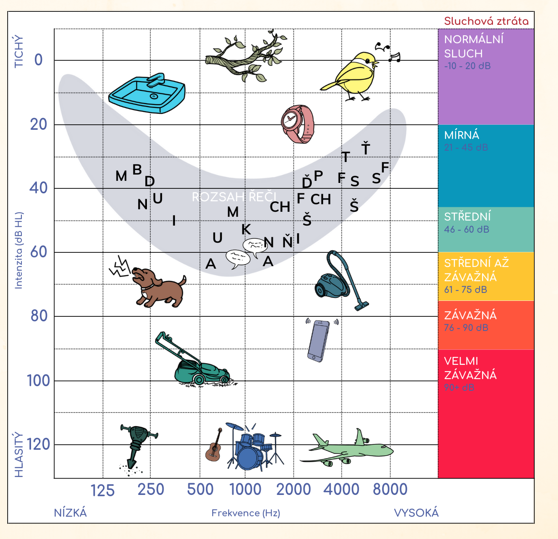 Slyší některé z těchto uší bez sluchadel šepot?   Které?Slyší některé z uší běžnou mluvenou řeč?  Které?Jaký typ kompenzace byste tomuto člověku doporučili?A.Kochleární implantát oboustranněB.Dvě sluchadlaC.Jedno sluchadloD.Žádná kompenzace není potřebaE.Sluchadlo a kochleární implantátF.Kochleární implantát jednostranněDo audiogramu zakreslete ztrátu vpravo 10-20-5-0 dB dB, vlevo 0-5-10-5 dB                                                                                                Které z uší z tohoto audiogramu slyší lépe?       Slyší některé z těchto uší bez sluchadel šepot?   Které?Slyší některé z uší běžnou mluvenou řeč?  Které?Jaký typ kompenzace byste tomuto člověku doporučili?A.Kochleární implantát oboustranněB.Dvě sluchadlaC.Jedno sluchadloD.Žádná kompenzace není potřebaE.Sluchadlo a kochleární implantátF.Kochleární implantát jednostranněDo audiogramu zakreslete ztrátu vpravo 60-50-55-60 dB dB, vlevo 45-45-50-55 dB                                                                                                Které z uší z tohoto audiogramu slyší lépe?       Slyší některé z těchto uší bez sluchadel šepot?   Které?Slyší některé z uší běžnou mluvenou řeč?  Které?Jaký typ kompenzace byste tomuto člověku doporučili?A.Kochleární implantát oboustranněB.Dvě sluchadlaC.Jedno sluchadloD.Žádná kompenzace není potřebaE.Sluchadlo a kochleární implantátF.Kochleární implantát jednostranněDo audiogramu zakreslete ztrátu vpravo 70-70-65-60  dB dB, vlevo dB 70-90-105-110                                                                                                Které z uší z tohoto audiogramu slyší lépe?       Slyší některé z těchto uší bez sluchadel šepot?   Které?Slyší některé z uší běžnou mluvenou řeč?  Které?Jaký typ kompenzace byste tomuto člověku doporučili?A.Kochleární implantát oboustranněB.Dvě sluchadlaC.Jedno sluchadloD.Žádná kompenzace není potřebaE.Sluchadlo a kochleární implantátF.Kochleární implantát jednostranně₀